社科调查统计工作常见问题汇编不定期更新、本版修订日期2021-12-23Q1：我是新手，甚至都没参加过培训，该从何入手？A： 高校社科统计全国群（群号：608720849）群文件中，有社科统计审核专家西南大学吴淑爱老师的《2021年度高校社科统计指标、问题与注意事项》讲解，还有统计云平台系统开发人员王乐元工程师的《社科统计系统使用培训》讲解，以上均包含视频和PPT文档，可供下载与参考，但是请勿外传。未参加过培训或初次接触统计工作的老师，一定要先抽时间观看一遍。 还有几个非常重要、且必须通读的文件，包括《统计报表制度》、《审核要点》与《常见问题汇编》（本文），建议打印出来一份纸质件放在手边，随时备查。另，对初次使用社科统计的老师想特别强调一下的是操作次序问题，务必先把基础数据（主要包括：“学校基础数据”下学校信息、年度非项目经费情况、院系所、研究机构的科研管理信息、人员变动情况，“成果和项目”下的项目的新增与变动、各项目的当年工作量投入情况与年度经费情况、新成果录入、新获奖录入）都录完，经“统计报表”下数据校验无误后，再去生成报表。基础数据如有缺失，报表数据肯定会有问题。社科统计系统的设计初衷，是希望大家把数据都录好，再去生成报表，报表数据就能做好。数据还没录完，就急着先看报表的，属本末倒置，报表校验多半要出错，要杜绝这种给自己添堵添乱的工作方式。Q1：2021年度社科统计报表有何新变化？A：变化有两处。1）“一表 社科活动人员情况表”中，增加了“其他学科”，将之前归类到“管理学”下面的“国际问题研究”、“港澳台研究”和新增设的“交叉学科”，归类于此。2）“十表 人文社会科学专利情况表”中 ，去除了与人文、社会科学研究无关的“集成电路布图设计登记数”和“植物新品种权授予数”两项。Q2：统计云平台的网址是？ A：2021年度开始，高校社科统计工作改用社科统计云平台，网址：https://stat.sinoss.net    当用户选择完自己所在单位后，会出现特定的访问网址，比如中国人民大学的访问网址会变为：https://stat.sinoss.net/10002/login ，建议此时在浏览器中收藏该网址，以便将来直接访问。Q3：统计云平台中的学校初始数据是从哪里来的？ A：源自2021年3月份全国统计数据汇总时，由各省厅报送来的各校上报社科数据备份文件。如在此之后，学校已在旧校级网络版中进行了数据录入，希望整体更新统计云中的本校数据，请在旧校级系统中导出数据上报zip文件，并简要说明需求和联系方式，发邮件至系统管理员邮箱：webmaster@sinoss.net。Q4：统计云平台中的用户名和密码是什么？A：学校用户名为5位的学校代码，省厅用户名为6位省级代码，密码均初始化自教育部人文社会科学研究管理平台( https://sinoss.moe.edu.cn )。尚未在管理平台中开通学校账号的学校，或因初始密码有问题，不能登录统计云平台的学校，请联系本省社科统计负责人，由其登录省级后台并帮助学校重新设置密码。统计云平台的密码修改，不会改变教育部人文社会科学研究管理平台的登录密码。Q5：原有的校级系统还会更新吗？统计云平台的数据可以导入旧校级系统吗？A：不会再更新了，统计云平台的数据不能导入回去。Q6：统计云平台有《用户手册》吗？ A： 云平台因不再涉及以前校级系统中相对复杂的软件安装、启动和报表打印调试问题，在线操作步骤已比较简洁，因此暂未打算编制《用户手册》。平台操作环节中如有突出问题，会动态增加页面提示文字，或更新本汇编予以重点说明。 Q7：统计云平台的数据非要等到年底时一起录入吗？平时是否可以录入？A： 随时可以录入，不必等到年底。从系统运维角度来说，是希望各校能够尽早进行数据录入的，以避免统计工作后期系统可能的拥堵与不稳定。Q8：统计云平台支持项目工作量和项目年度经费的数据导入吗？A： 目前（2021年12月23日），项目工作量导入功能已经上线，项目年度经费导入功能正在进行内测，预计年底前会上线。顺带预说明一下，考虑到经费转接与内部校验关系的复杂性，年度经费模板与其他模板导入规则不同。某些可通过程序自动合算的科目，即便在模板中填写了数据，也不会被导入，而是通过程序去自动生成。届时，请注意阅读这个模板中的具体说明。Q9：系统能自动处理统计报告期限？为避免数据重复统计，我是否需要删掉往年的项目、成果？A：不要删。系统会根据时间字段，去判断哪些项目、成果、经费，在当年统计范围内，统计云平台中为了便于查找数据，还专门单做了若干统计范围内的数据列表，是不会将陈旧性数据也统计进来的。如果删除了项目，有时可能会造成项目经费结转与结余上不平，导致3表数据不平，此时想再去找问题，难如大海捞针。Q10：机构管理中的院系所和教研室也必须是人文、社科类性质的?A：常规如此。但有时为了录入理工科教师、行政人员承担的社科项目，需要录入这些人员信息时，在系统中创建其所在的“院系所”也无妨。因为只有“研究机构”在统计范围内，会体现到表4， “院系所”不在统计范围内，可任意设置，也不会影响统计。Q11：不在人员职称列表中的职称该如何选？A：未在人员职称列表中的，选择同等级别的职称即可。如“高级政工师”，若学校认为等同于副高，选“副教授”即可。1表中的按职称划分，其实也是按级别划分的。比如1表中的“教授”，其实统计的是所有职称等级为正高的人员。Q12：某位老师已调走或退休，其在研课题该怎么操作？A：其人员记录应改为“不统计”。其在研课题，如果项目、经费都被带走，项目设为撤销，只统计后续经费设为“是”，并在项目当年经费情况中填一下经费“转拨给外单位”，把结余经费转走，这样就不会影响数据平衡。如果这个项目的经费是学校收回他用了，那会导致经费转接不平衡，在上报报表进行审核时，学校最好为此备注说明一下，说明是因为哪个项目撤销引起去年经费结余少了多少。否则，应继续录入该课题当年的经费和工作量情况。为便于管理，也可以新起个部门名字叫调离或非统计人员，把去世、退休、调离人员全加进去，并把人员都设为“不统计”。Q13：我可以把人员全部导出进行修改后再导入吗？有部分人员的所属单位和职称等信息需要修改A：系统中的人员与所在机构、项目、成果是有关联关系的，是通过人员数据库记录内部id号与之对应的。如果把人员全部导出再导入回来，或导出后删掉人员重新导入，将破坏人员与机构、项目、成果的关联关系，使得全部数据错乱。因此，绝对不可使用这种操作方式。新增人员可以使用导入功能，而调整人员的学历学位、职称等，只能在系统中对数据进行编辑与修改。Q14：新立项的项目，经费还未到账，该如何操作？A：先录入项目基本信息、工作量情况，经费何时到账，何时再录入。Q15：教学、教改类项目不在统计范围内？A: 是的，教学、教改不属于科研。其项目、成果一概不要录入，发现有以前录错的，就及时删掉。删掉项目后，会造成3表的上年结转与往年结余的不平衡，为此在交表、审核时应进行必要的说明。Q16：学会、社会团体、群团组织的科研类项目录吗？全国或各省教育科学规划课题录吗？项目来源都怎么选？A：录。学会、社会团体、群团组织的项目来源根据具体情况，可选“企事业单位委托”或“其他项目”。全国教育科学规划课题的项目来源选“全国教育科学规划（教育部）项目”或“中央其他部门科研项目”均可，最终都会被统计为中央其他部门科研项目；省教育科学规划课题，来源为省教育厅科研项目。Q17: 国家社科基金重大招标的子课题需要录吗？国家艺术基金的课题需要录吗？A：有明确的子课题立项书的，应该录，来源选其他。据悉，国家艺术基金的课题均为创作类，不属于科学研究活动，因此不录入、不统计，已在系统中录入的，应设项目状态为“已撤销”，同时将经费结余清零。Q18：没有经费的学校校级项目，或省、市社科联的项目，“无依托项目”的研究成果，要不要录？A: 高校科技、社科统计调查的是在高校范围内发生的与R&D科研相关的一切事项。原则上，只要是科研项目，无论有无经费，其项目数、工作量投入情况，都在统计调查范围内。对于经费而言，没有就填“0”。对于成果来说，即便是“无依托项目”的研究成果，也是要录入并进行统计的。Q19：非社科活动人员（如理工科教师）的社科项目、成果怎么处理？A：只要是社科类的项目、工作量、经费、成果，都在社科统计调查范围内，须录入到社科系统中进行统计。由于社科信息系统数据结构的关联性设计，录项目、录成果都需要先录负责人或作者，为此，须先录入其人员信息，人员学科可都选为“管理学”，或项目所对应的学科。但是，务必要设为“不统计”。之后，正常录入其项目、成果（包括项目工作量、项目年度经费情况）即可。Q20：（一表）人文、社会科学活动人员情况表的人员统计范围如何界定？A: 可以简单理解为一表统计的人员，为所有在岗在编的人文、社会科学教师、教学服务人员、研究与咨询工作服务人员（含科研处、教务处、图书馆）和其他技术职务人员、辅助人员（如科研秘书、辅导员，不含机关行政人员，如校办、工会等）。Q21：表一“图书馆、情报与文献学”（19栏）这个人员指图书馆的所有在职人员，还是指仅限毕业专业为图书馆情报学的人员？A：指在职人员，所有人员的学科都按现从事学科填报，与毕业专业无关。Q22：退休人员的记录需要删掉吗？A：下要随意删除人员，删人的同时，程序会同时删掉他的项目及成果。如果他有在研项目，并且有尚未花完的经费，很可能会导致3表中经费的转接出现问题。遇到诸如人员转出或退休时，将该人的是否统计设为“否”即可。对于民办院校来说，经常有聘用了公办高校退休人员的情况，只要是正式聘用的，即便是其他单位的退休人员，在民办高校中也依然应该统计，当解聘后，才须设为“不统计”。Q23：某些人员（如高校科研管理人员）已不再评定职称，只有行政、管理岗位级别，在录入人员的职称时，该如何填报？A：2017年4月，教育部《关于深化高等教育领域简政放权放管结合优化服务改革的若干意见》中，已明确“关于高校人事管理，岗位设置方面，教育部除根据政策要求保留岗位总量、结构比例、最高岗位级别确定权外，其他权限均已下放至所属高校”，见：http://www.moe.edu.cn/jyb_xwfb/s271/201704/t20170406_301996.html。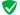 同时，“高校教师职称评审权将全部直接下放至高校，由高校自主组织职称评审”。为此，管理岗、行政岗人员，该如何对应到系统中的“职称”来填报，请各校根据各校管理制度、自身情况特点，自行把握。Q24：学校内部进行了院系调整，在系统中该如何处理？ A: 如果遇到院系调整的情况，先建好新院系，在人员列表中，可选定人员（允许多选）后，再按页面右上角“机构调整”按钮，将所选人员批量移动到该院系即可。人员对应的项目、成果信息，会一并归入到新院系下。最后，如果旧院系所之下，已经没有人员了，可将其删除。Q25：项目基本信息中的“批准经费”是怎么来的？ A: “批准经费”指项目设立或管理机构，在立项通知或合同书中写明的、批准拨付的项目经费总额。比如教育部人文社科研究项目，立项证书中教育部同意拨付的就是“批准经费”；学校社科项目，学校同意拨付的数额就是“批准经费”；企事业单位委托项目，企事业单位同意拨付的数额就是“批准经费”。须注意的是，对于非学校校级项目，无论学校是被要求配套、还是自愿配套的经费，都既不能算作项目批准经费，也不能归入项目年度经费的“当年拨入经费”和“当年支出经费”中去填报。为什么？对项目配套、补助、奖励的钱该如何处理呢？投入只能计入“学校基本信息->年度非项目经费情况”的学校自筹资金（L13），支出只能列支到该页右栏的各类相关科目中。更进一步的解释请参阅《审核要点》第四部分。Q26：该如何认定政府类项目、成果的级别？比如“河南省政府决策研究招标课题”的项目来源该怎么选？A：认定的方法是看立项证书或奖励证明上盖的 “章”，如果是部委级，须盖“国徽章”才能算。如果是省级，须盖“省政府”章。比如这个“河南省政府决策研究招标课题”，通过网络搜索可得知，招标单位“河南省人民政府发展研究中心”为“省政府直属事业单位，机构规格相当于正厅级”，那么如果盖的是它的章，则属于“地、市、厅、局等政府部门项目”。总之，决不能单看名称就认定为部级、省级项目。当然，已经过认定的部级奖项除外，名单详见《报表制度文件》关于教社科年报6－1表的说明。Q27：“学校基础信息>年度非项目经费”情况中的数据，去年都填过，今年怎么不见了？A: 此处需填报项目经费之外的年度科研经费情况。各栏数据每年都需与学校其他部门协调，如财务，重新进行核算与填报。所以除了上年结转经费会自动从往年取过来之外，其他各栏都先会被清空。往年数据可通过页面右上方的“统计年度”选择并查看。Q28：请问项目结项了还有经费没有花完，没有后续的经费拨入，只统计后续经费应该选“是”还是“否”？A：这个选项只对往年结项项目才有意义。如果这个项目是统计年份内结项的，那就还在当年统计范围内，此时选择是否，对统计结果不会有任何影响；如果这个项目是往年结项，此时才须选择“是”，以便计入其当年的年度经费情况。对于已结项，钱还未花完、有结余的项目，从操作上来讲要格外注意，因为结余未归零，就涉及到如上一问题所述的，到下一年度经费转接问题。一个项目的结余没接过来，就会导致3表转接的不平。所以，我们建议，项目结项时，最好让结余归零，以避免转接经费时出现麻烦。至于结项后、下一年度还有后续经费到账的情况，只统计后续经费只能选“是”，并把后续经费计入到下一年度了。Q29：3表的30至36栏数据如何得出的？A：3表的29栏，等于学校管理->经费情况->RD经费内部支出合计19栏，加各在研项目当年经费支出的合计值，可以说包括了项目经费与非项目经费的全部支出情况。而 30至32栏，是根据统计范围内，基础、应用与试验发展三类项目各自支出数额所占比例，对29栏进行拆分。33至36栏，是根据各类来源的项目支出数额所占比例，对29栏进行拆分。最终使得29栏=30+31+32栏=33+34+35+36栏。科研业务很少的学校，项目数据量较少，项目来源相对单一，经费来源途径少，拆分的结果有可能出现显而易见的偏差，对此不必在意。举例：某高校学校管理经费情况如下图，其中上年结转01栏=100千元，RD经费内部支出合计19栏=110千元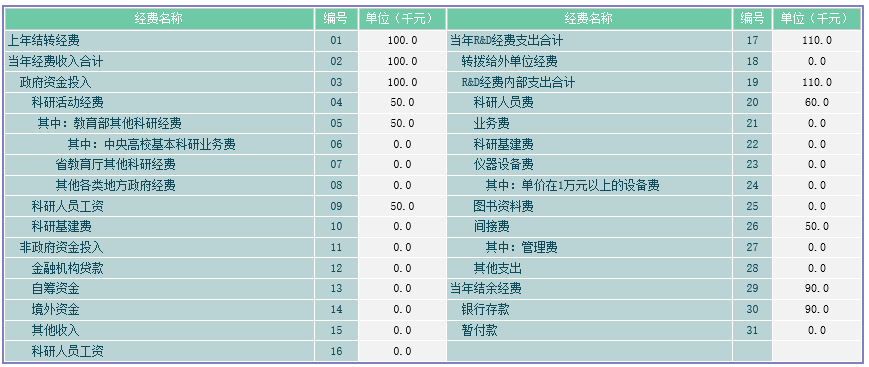 Q30：我导入或者录入了若干条成果记录，但是为何表6-2中的成果数比表6-1表少了？A：表6-1和6-2的统计口径并不一样，表6-2不统计“无依托项目的成果”，所以6-2的成果数一般都会比6-1表少一些。Q31：我检索了人员，没有发现职称是“其他人员”的，为何2表中会有“其他人员”？A：首先，请搞清2表统计的是什么？它统计的是所有参与了项目的科研人员工作量投入情况， 含校内人员、校外人员和研究生的。为此，2表中的数据库，应通过“工作量检索”去查找，而不是“人员检索”。Q32：表2的全时人数+非全时人数比表1统计的人数还多，多出来的人数除了研究生，还有？A：还有参与了课题的校外人员。当校外人员也很多的时候，就会造成所谓2表人数>1表人数的情况。Q33：我发现有某位老师，按“姓名”查看其年度工作量时，其工作量累计有9或10人月了，但是执行“项目年度工作量列表->当年全时人员”中，看不到这位老师，2表的全时人数里也体现不出他，为什么？A：首先须注意2表中学科分类，它指的是项目的学科，而不是为该项目投入了研究工作的人员的学科。假如某位老师参与多个学科的项目，比如3个科研项目，其中1个管理学3人月，1个经济学3人月，1个教育学3人月。那么在2表里，这9人月将按项目学科被分别计入管理学、经济学和教育学下，在任一学科下，他都未满9人月，最终，这位老师就不能被算成全时人员了。按人员工作量检索的结果，是不考虑项目学科因素的。但是对这种当年项目工作量累计9、10人月的老师，还是应重点关注一下，核实其工作量是否被夸大，毕竟这相当于全职搞科研了。Q34：文学、美术、音乐、戏剧、摄影等，这些文艺类创作属于科研活动吗？成果属于科研成果吗？A：统计调查制度中所提的科学研究，即R&D（英文全称为“Research and Experimental Development”），是指在科学技术领域（包括自然科学、农业科学、医药科学、工程技术、人文与社会科学），为增加知识总量、以及运用这些知识去创造新的应用而进行的系统的、创造性的活动，包括基础研究、应用研究、和试验发展三类活动。基础研究和应用研究统称为科学研究。 文艺创作活动不在此列，其“作品”也不属于科研成果。Q35：“图书奖”属于科研成果奖吗？ A：“图书奖”主要是从出版业务的角度选择，涵盖内容范围广，评价重点一般包括选题，编辑，校对，美工，装帧，印刷等，其中确实有很多精品，但由于遴选和评价的视角，故而不能体现学科或研究领域的真正水平，只是出版领域的高水平代表。总之，对学术水平的考量是非主要因素，因此图书奖不能算做科研类型奖励。